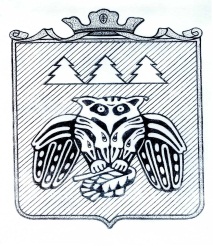 ПОСТАНОВЛЕНИЕадминистрации муниципального образованиямуниципального района «Сыктывдинский»_________________________________________________________________«Сыктывдiн» муниципальнöй районынмуниципальнöй юкöнса администрациялöнШУÖМот 18 июня 2020 года                                                                                                  № 6/762Об утверждении Плана мероприятий по реализации программы «Без долгов по оплате за жилищно- коммунальные услуги» на 2020-2021 годы в муниципальном районе «Сыктывдинский» Во исполнение распоряжения Правительства Республики Коми № 156-р от 13 апреля 2016 года, администрация муниципального образования муниципального района «Сыктывдинский» П О С Т А Н О В Л Я Е Т:Утвердить План мероприятий по реализации программы «Без долгов по оплате за жилищно-коммунальные услуги» на 2020-2021 годы в муниципальном районе «Сыктывдинский» согласно приложению. Контроль за исполнением настоящего постановления возложить на заместителя руководителя администрации муниципального района (А.В. Коншин).Настоящее постановление вступает в силу со дня его подписания.Руководитель администрациимуниципального района                                                                               Л.Ю. ДоронинаПриложениек постановлению администрации МО МР «Сыктывдинский» от 18 июня 2020 года № 6/762План мероприятий по реализации программы «Без долгов по оплате за жилищно-коммунальные услуги» на 2020-2021 годы в муниципальном районе «Сыктывдинский»МероприятияСрок реализациимероприятияИсполнители1.Создание при администрациях сельских поселений комиссий по работе с гражданами, имеющими задолженность за ЖКУ, с включением в их состав представителей управляющих компаний, ресурсоснабжающих организаций,  администрации района,  ГБУ РК «Центр по предоставлению государственных услуг в сфере социальной защиты населения Сыктывдинского района» ежегодноАдминистрации сельских поселений 2.Организация деятельности комиссий по работе с гражданами, имеющих задолженность за ЖКУЕжемесячноАдминистрации сельских поселений 2.1Проведение заседаний комиссий с приглашением граждан, имеющих задолженность за ЖКУ (индивидуальные беседы с целью разъяснения последствий неоплаты за ЖКУ, выяснения причин неплатежеспособности граждан, рассмотрение возможностей решения проблем, связанных с неплатежеспособностью граждан)ЕжемесячноКомиссия по работе с гражданами, имеющими задолженность за ЖКУ (по согласованию)2.2Заседания комиссий по проведению анализа претензионно-исковой работы, проводимой управляющими компаниями, ресурсоснабжающими организациями с гражданами и юридическими лицами, имеющими задолженность за ЖКУЕжемесячноУправление жилищно-коммунального хозяйства администрации МО МР «Сыктывдинский»3.Проведение разъяснительной работы с населением о последствиях непогашения задолженности за ЖКУ в средствах массовой информации, на официальном сайте www.syktyvdin.ruПри проведении очередных собраний и встреч с населениемУправление жилищно-коммунального хозяйства администрации МО МР «Сыктывдинский», Администрации сельских поселений с участием управляющих компаний, ресурсоснабжающих организаций (по согласованию)4.Контроль за ведением претензионно-исковой работы по взысканию задолженностиПостоянноуправляющие компании, ресурсоснабжающие организации, управление жилищно-коммунального хозяйства администрации МО МР «Сыктывдинский»5.Проведение работы по заключению договоров цессии с поставщиками энергоресурсовПостоянноРесурсоснабжающие организации6.Проведение работ по выявлению граждан, имеющих задолженность за ЖКУ и предоставляющих жилые помещения для проживания третьим лицам без заключения договоров арендыЕжегодно (при проведении похозяйственногоучета)Администрациисельских поселений7.Проведение мониторинга кредиторской задолженности муниципальных учреждений ЕжемесячноУправление финансов администрация МО МР «Сыктывдинский»8.Обеспечение погашения заложенности в части пустующего муниципального жильяПостоянноАдминистрация МО МР «Сыктывдинский», администрациисельских поселений9.Взаимодействие в установленном порядке с ресурсоснабжающими организациями по вопросам, связанным с принятием мер в части погашения (снижения) задолженности за жилищно-коммунальные услуги работников бюджетных организаций муниципальных образованийПостоянноАдминистрация МО МР «Сыктывдинский», администрациисельских поселений10.Обеспечение заключения муниципальными учреждениями в течение календарного года в установленном порядке не менее 5% энергосервисных договоров (контрактов) от числа таких учреждений в год. Обеспечение заключения указанными учреждениями в течение календарного года в установленном порядке не менее 1 энергосервисного договора (контракта) от числа таких учреждений в годЕжегодноуправление культуры, управление образования администрации МО МР «Сыктывдинский»